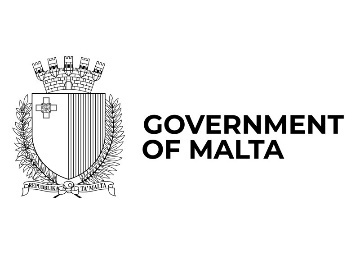 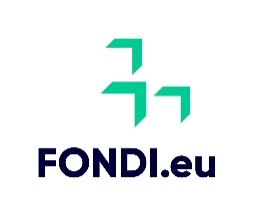 Business Reports for SMEs – Declaration of UnrelationI hereby declare that (insert name of Service Provider) is external to the beneficiary Undertaking, and the parties are autonomous and unrelated to each other. The consultancy services provided are not of a continuous or periodical nature or related to the usual operating costs of the beneficiary or related to legal or regulatory obligations arising from the nature of the beneficiary’s operations and economic activity. Data Protection Declaration -Personal Data supplied to the Measures and Support Division (MSD) within the scope of implementation of projects being co-financed by Cohesion Policy funds is processed, in accordance with Community obligations according to law and in line with the provisions of Regulation (EU) 2016/679  of the European Parliament and of the Council of 27 April 2016 on the protection of natural persons with regard to the processing of personal data and on the free movement of such data, and repealing Directive (95/46/EC (General Data Protection Regulation) and any subsequent amendments, by MSD and by other stakeholders and competent authorities mandated to implement, monitor, execute payments, controls and audit the project/contract.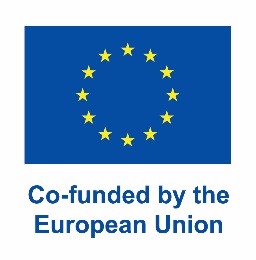 Details of BeneficiaryDetails of BeneficiaryProject CodeBeneficiary Name (Registered Name)(BLOCK LETTERS)Beneficiary Registration NoVAT No.Official Address;l’e-mail Telephone No.(BLOCK LETTERS)Name & Surname Service Provider Authorised representative(BLOCK LETTERS)Name & SurnameConsultantSignatureSignatureDate Date